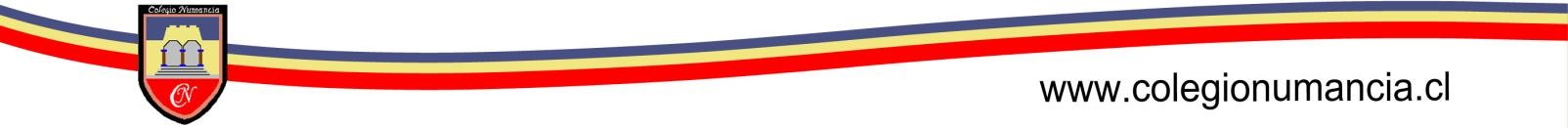 LISTA DE ÚTILES ESCUELA DE LENGUAJE AÑO 20222° NIVEL TRANSICIÓN T.E.L.(KINDER LENGUAJE)Materiales a mantenerse en el hogar1 Block de dibujo tamaño chico de 20 hojas, 2 pinceles (Nº 4 y Nº 8 punta plana, pelo de camello)1 témpera de 12 colores1 Carpeta plástica delgada tipo archivador rápido con “GUSANO” METÁLICO (el de plástico se rompe con facilidad)1 Pizarra blanca de 25 por 30 cms. app. con su borrador respectivo y 2 plumones de pizarra negro y rojo, para uso del estudiante1 Mochila grande (tamaño cuaderno universitario)Cucharitas y/o tenedores plásticos desechables, individuales desechables, vasos desechables, según colación a enviar.1 bolsa de tela con muda de ropa (marcada con el nombre y cada prenda de vestir marcada también, debe mantenerse en la mochila)1 delantal rojo cuadrillé abotonado al frente o 1 capa azul marina, con su nombre bordado.3 Mascarillas o tapabocas, identificadas con el nombre del estudiante para cada jornada.Materiales a mantenerse en el colegio:4 fotos tamaño carné con nombre. 4 Cuadernos universitarios, 100 hojas, forrados con papel de un color:naranjo – tratamiento plan específicoazul – lenguajerojo – pensamiento matemáticoverde – entorno social y natural4 Forros transparentes tamaño universitario1 Cuaderno college, cuadriculado 60 hojas, forrado con papel y plástico amarillo (cuaderno de comunicaciones)1 Estuche con fuelle y cierre horizontal1 estuche goma eva brillante1 Estuche de cartulina española3 pliegos de cartulina, color a elección1 pliego de cartón forrado grueso, opaco2 pliegos papel crepé café1 Caja de zapatos (grande) que contenga en su interior: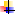 1 Sacapuntas doble con depósito (para lápices delgados y gruesos)1 Caja de 12 lápices largos de colores tipo jumbo (gruesos)3 lápices grafito, 2 Gomas de borrar1 tijera punta roma (considerar si su hijo(a) es zurdo)4 Pegamentos en barra de 36 grs. (grandes)1 Caja de plasticina 12 colores que no se seque, que dé plasticidad, que no manche.1 Estuche de plumones 12 colores delgados1 Fajo de papel lustre de 10x10CADA LÁPIZ DEBE VENIR MARCADO CON EL NOMBRENOTA:TODA PERTENENCIA DEL ESTUDIANTE DEBE VENIR MARCADA CON NOMBRE Y CURSO.Los materiales a mantener en el colegio serán recepcionados en los siguientes horarios:Desde el 23 al 25 de febrero: de 9.30 a 13.00 hrs.Desde el 28 de febrero al 01 de marzo: de 9.30 a 13.00 y de 15.00 a 16.30 hrs.No se recibirán materiales el primer día de clases.